Дистанционное обучение в лицее  будет осуществляться  через проведение уроков с применением  электронного обучения  и дистанционных образовательных  технологий.Все уроки в дистанционной форме будут проходить в соответвии с расписаниемДистанционная  поддержка  будет  осуществляться  на  следующих платформах:  Dnevnik.ru,  WhatsApp, Viber, Учи.ру, Якласс, Zoom,  Российская электронная школаДля проведения уроков, занятий выбрать и использовать платформы взаимодействия с учениками для реализации дистанционного обучения из перечня федеральных образовательных порталов и ориентироваться на предложенные, такие как: «ЯКласс», Российская электронная школа (РЭШ), InternetUrok, Яндекс.Учебник, «Фоксфорд», Учи.Ру, "Просвещение" и другие.К  дистанционному  уроку  обучающийся  готовится  как  к  обычному:выполняет  ДЗ,  рядом  находятся  тетради,  учебники  и  письменные  приинадлежности.Для осуществления обратной связи, объяснения нового материала, ответов на   вопросы,  фотографии  домашних  заданий,  выполненных  обучающимися, созданы группы в dnevnik.ru, viber, WhatsApp В отношении категории обучающихся, не имеющих компьютеров организовать образовательный процесс с бесконтактной передачей информации, возможна индивидуальная передача информации педагогам только родителями обучающихся, взаимодействие через мобильные приложения смартфонов родителей (законных представителей).При проверке домашнего задания обязательно предусматривать разбор домашнего задания: выражать свое отношение к работам обучающихся в виде текстовых или аудиорецензий, устных онлайн-консультацийРекомендованное  время работы за компьютером в 1-4 классах 15 мин,  5-7-х - 20мин,  8-9-х -25мин,   10-х и 11-х – 30мин.По таким дисциплинам как ОБЖ, ПРАВО, ЭКОНОМИКА,  ТЕХНОЛОГИЯ, ФИЗКУЛЬТУРА, МУЗЫКА, ИЗО, КТНД, ДОПУСТИМО ПОДГОТОВИТЬ ПРОЕКТЫ ПО ПРЕДЛОЖЕННЫМ ТЕМАМ и провести защиту проектов после окончания каратнтинаОЦЕНКИ, ПОЛУЧЕННЫЕ ВО ВРЕМЯ ДИСИАНЦИОННОГО ОБУЧЕНИЯ, ВЫСТАВЛЯЮТСЯ В ЖУРНАЛ! По всем возникшим вопросам обращаться к классному руководителю или администрации школы.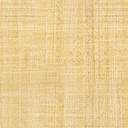 